SCHOOL AND COMMUNITY INVOLVEMENTList extra-curricular activities in which you have participated (Grades 9-12).  List Leadership Positions you have held during this same period.  An extra sheet may be used if necessary.___________________________________________________________________________________________________________________________________________________________________________________________________________________________________________________________________________________________________________________________________________________________________________________________________________________________________________________________________________________________________________________________________________________________List church, civic and social organizations of which you have been a member.  List positions you held.	Position			Organization				Duties______________________________________________________________________________________________________________________________________________________________________________________________________________________________________________________________________________________________________________________________________________________________________________________________________________________________________________________________________________List honors/awards you have received in Grades 9-12.ESSAYOn the separate sheets provided, please respond to the following:Describe yourself.  Include your career choice and reasons you wish to pursue that career choice.RECOMMENDATIONSPlease submit three (3) letter/statements from persons who know you well and are able to comment on your accomplishments and character.  Persons may be principals, counselors, teachers, ministers, community leaders, mentors, etc.	RETURN APPLICATIONSReturn completed applications, essay response and recommendations to your counselor.  All selected applicants must show proof of enrollment prior to receiving scholarship paymentDEADLINE FOR SUBMITTING APPLICATIONS:  ON OR BEFORE April 19, 2021JSS Award The Links ScholarshipTHE LINKS, INCORPORATED – SELMA, AL CHAPTER                                                                                       SCHOLARSHIP APPLICATION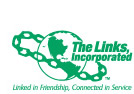 Scholarship Applied For:           	Josephine S. Stokes/Links Scholarship _________________				STEM Scholarship ________________________________ 				The Links Scholarship______________________________Name									Date__________________________________________________________________________________________________               (Last)                                  (First)                        (Middle)                 Social Security #Address (Street)                                (City)                        (State)                 (Zip)               (Telephone)Parents/Guardians:Father’s name                     Occupation                       Mother’s Name                OccupationACADEMIC BACKGROUND AND PREPARATION______GPA                                        (Cumulative numerical grade point average for grades 9-                                                                              first semester/term of senior year. (MUST HAVE                                                                COUNSELOR’S SIGNATURE TO VALIDATE.)______Composite ACT Score	MUST HAVE COPY OF REPORT TO VALIDATE 					Please include Letters of Acceptances with your application                                                                                                                                                                                                                                                                                                                          PREPARATION FOR COLLEGEList colleges to which you have applied and received acceptance.  Please include letters of acceptance in the final application.Institution				           Accepted			Not Accepted_________________________	____________________	---------------------------------------------_________________________	____________________	________________________________________________	____________________	_______________________Have you received scholarship awards/notification for next year?	Y________ N____________Do you qualify for Pell Grant?                                                            Y________ N____________Student’s Signature______________________________________________________________Parent/Guardian’s Signature_______________________________________________________Counselor’s Signature____________________________________________________________JSS AwardThe Links Scholarship